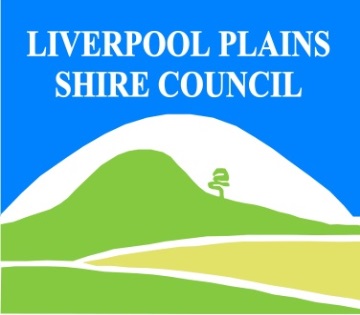 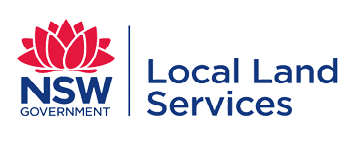 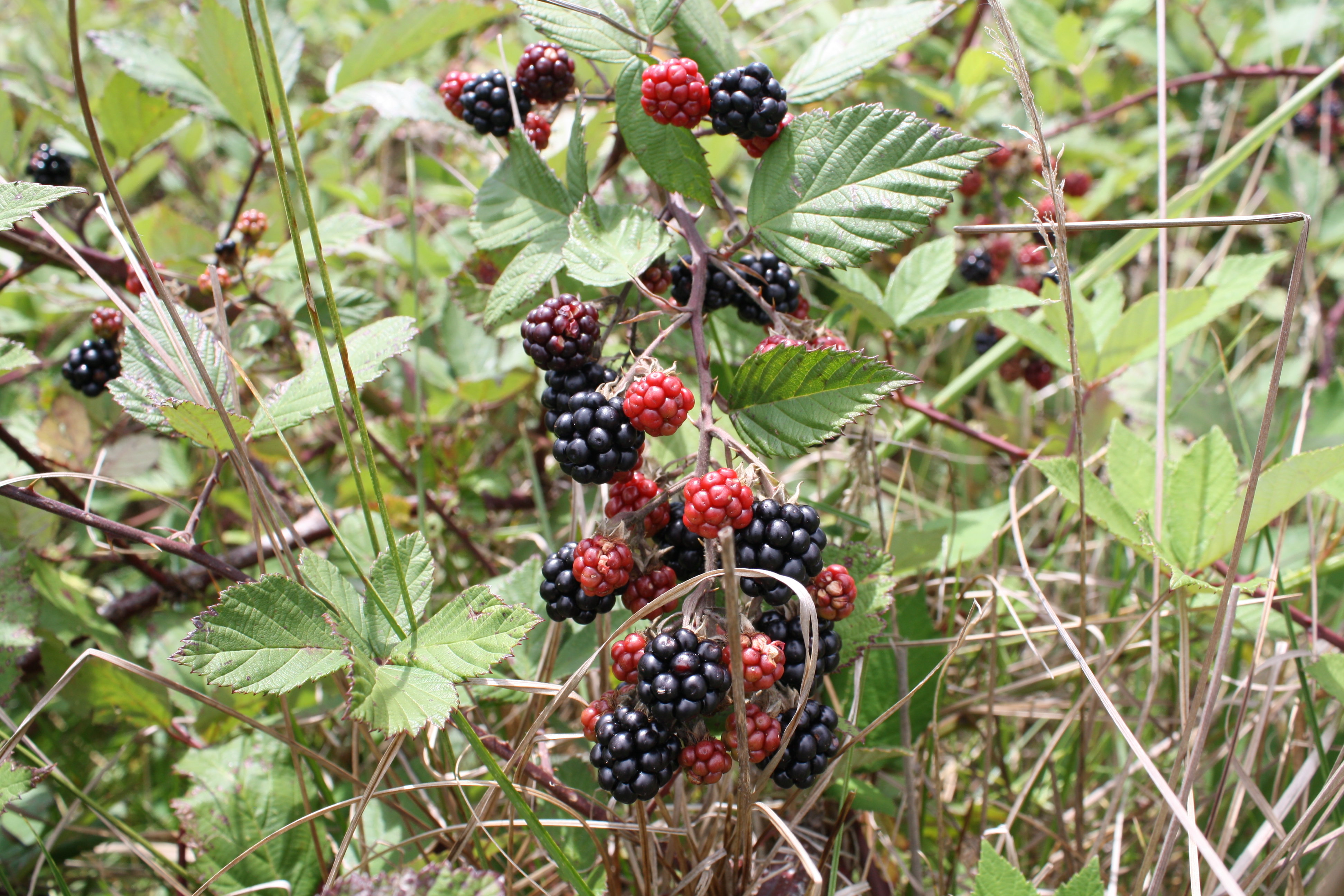 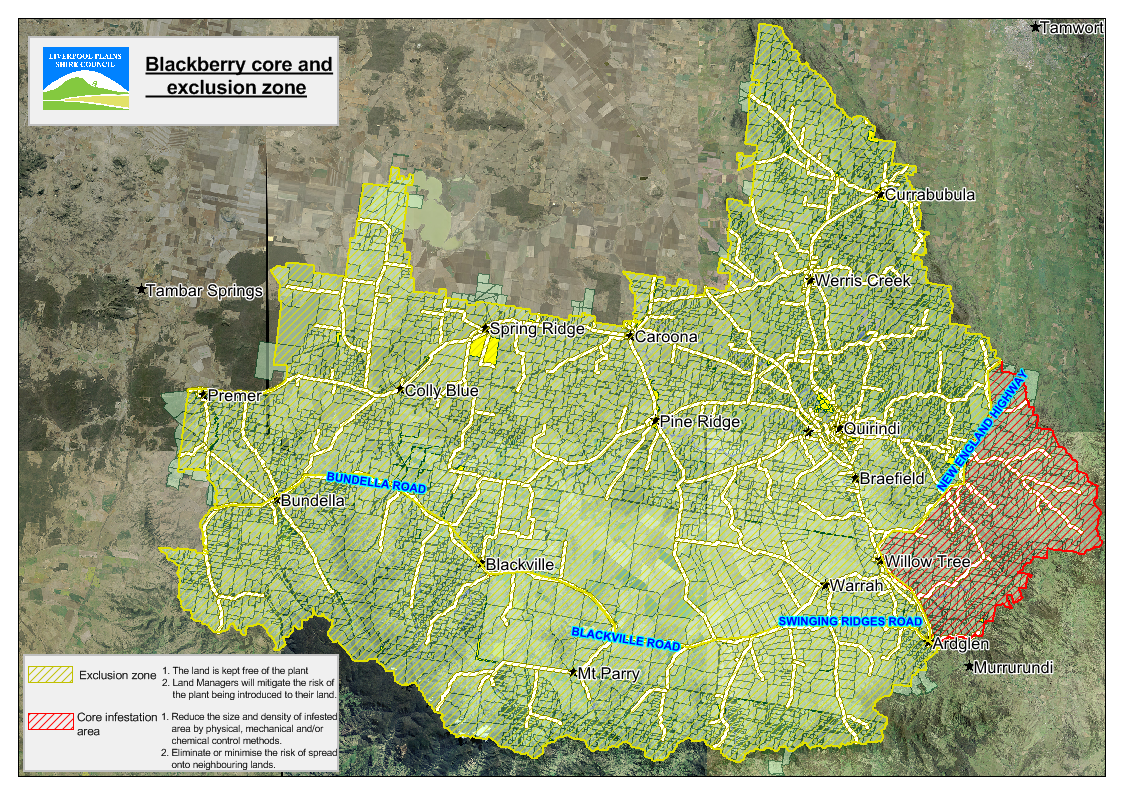 Blackberry Control CalendarGROWTH CYCLESINTERGRATED CONTROL TECHNIQUES AND ALTERNATIVESDocument Last Updated: 07-09-2021Linkage to Plans/StrategiesNorth West Regional Strategic Weed Management Plan 2017-2022NSW Biosecurity Strategy 2013-2021NSW Biosecurity Act 2015NSW Invasive Species Plan 2018- 2021Pesticides Act 1999 and Pesticide Regulation 2017ReferencesNSW DPI Website /WeedWise/ NSW Weed Control Handbook 2018 7th Edition. For Further Information contact:Liverpool Plains Shire Council’sAuthorised Officers (Weeds)60 Station StreetQuirindi NSW 2343PH: (02)67461755JULYAUGSEPTOCTNOVDECJANFEBMARAPRILMAYJUNGERMINATIONGERMINATIONGERMINATIONGERMINATIONFLOWERINGFLOWERINGSEED SETSEED SETSEED SETCANE ROOT TIPPINGCANE ROOT TIPPINGCANE ROOT TIPPINGCANE ROOT TIPPINGPERENNIAL ROOT SPREADPERENNIAL ROOT SPREADPERENNIAL ROOT SPREADPERENNIAL ROOT SPREADPERENNIAL ROOT SPREADACTIVE FOLIAGE GROWTHACTIVE FOLIAGE GROWTHACTIVE FOLIAGE GROWTHACTIVE FOLIAGE GROWTHACTIVE FOLIAGE GROWTHACTIVE FOLIAGE GROWTHHERBICIDE OPTIMUMHERBICIDE OPTIMUMHERBICIDE OPTIMUMBURNINGBURNINGFOLLOW UP REGROWTH ON BURNT AREAFOLLOW UP REGROWTH ON BURNT AREAFOLLOW UP REGROWTH ON BURNT AREAGRAZING BY GOATSGRAZING BY GOATSGRAZING BY GOATSGRAZING BY GOATSHEAVY GRAZING TO REDUCE SEEDLING ESTABLISHMENTHEAVY GRAZING TO REDUCE SEEDLING ESTABLISHMENTHEAVY GRAZING TO REDUCE SEEDLING ESTABLISHMENTMECHANICALMECHANICALMECHANICALMECHANICALMECHANICALMECHANICALMECHANICALMECHANICAL